Ekstraordinært årsmøte onsdag 29.01.2020 Klubbhuset kl 19.00.I medhold av lovens §14 innkalles det til ekstraordinært årsmøte fordi mer enn 15 medlemmer har framsatt krav om dette.Saksliste:		Godkjenning av innkalling og saksliste.		Valg av møteleder, referent og protokollunderskrivere.Lovlighetskontroll av styrets vedtak om dekning av utgifter ifbm bruk av mobilkran ved båtløft i 2018 og 2019.Påstand eller mistanke om kameraderi ifbm. sak 1.Styret.Møtedokumenter.Godkjenning av innkalling.Innkallingen er gjort ihht. Lovens §14 innenfor gitte tidsfrister og etter krav om ekstraordinært årsmøte fra mer enn 15 medlemmer. Krav om møte med vedlegg følger under: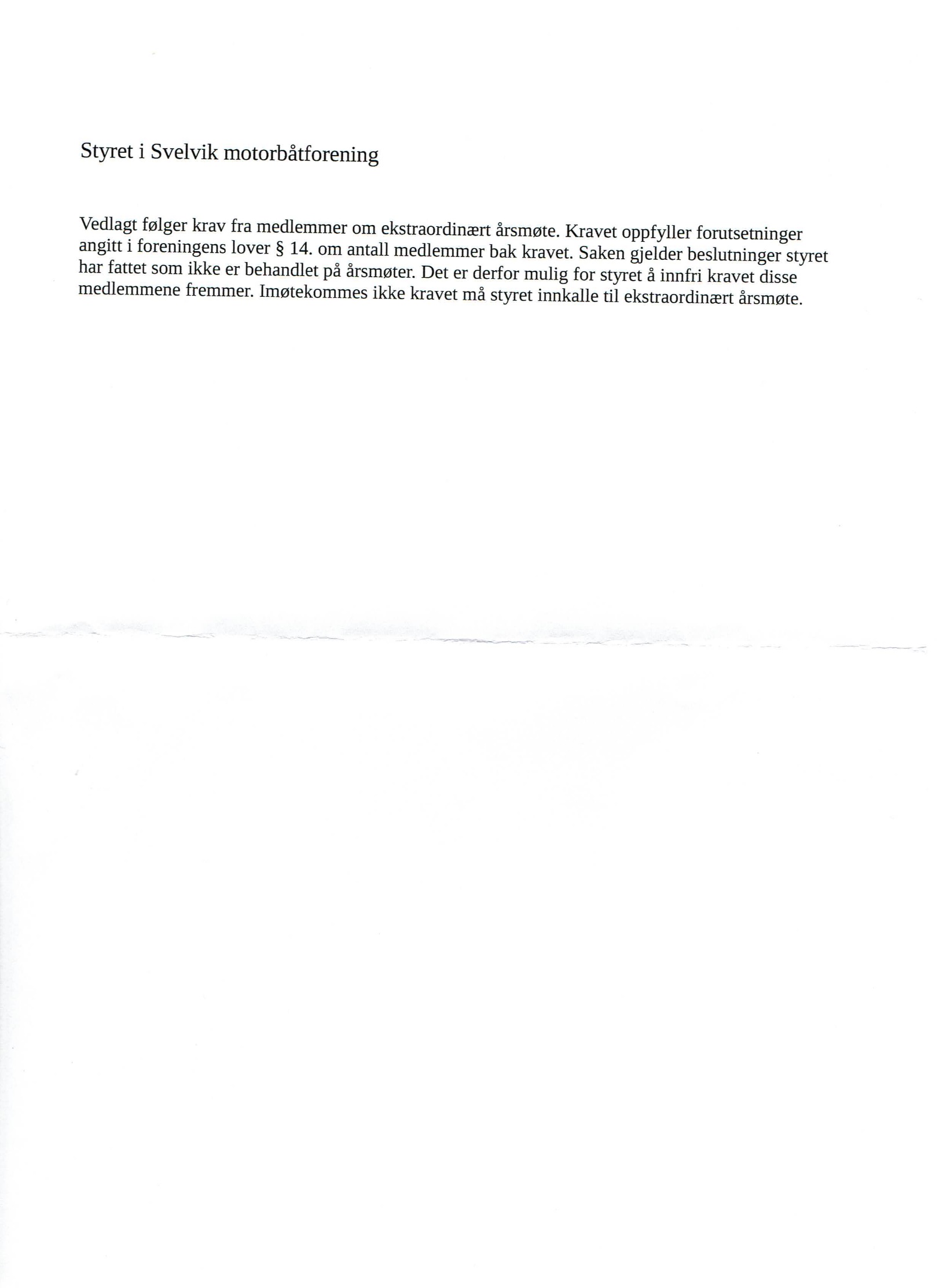 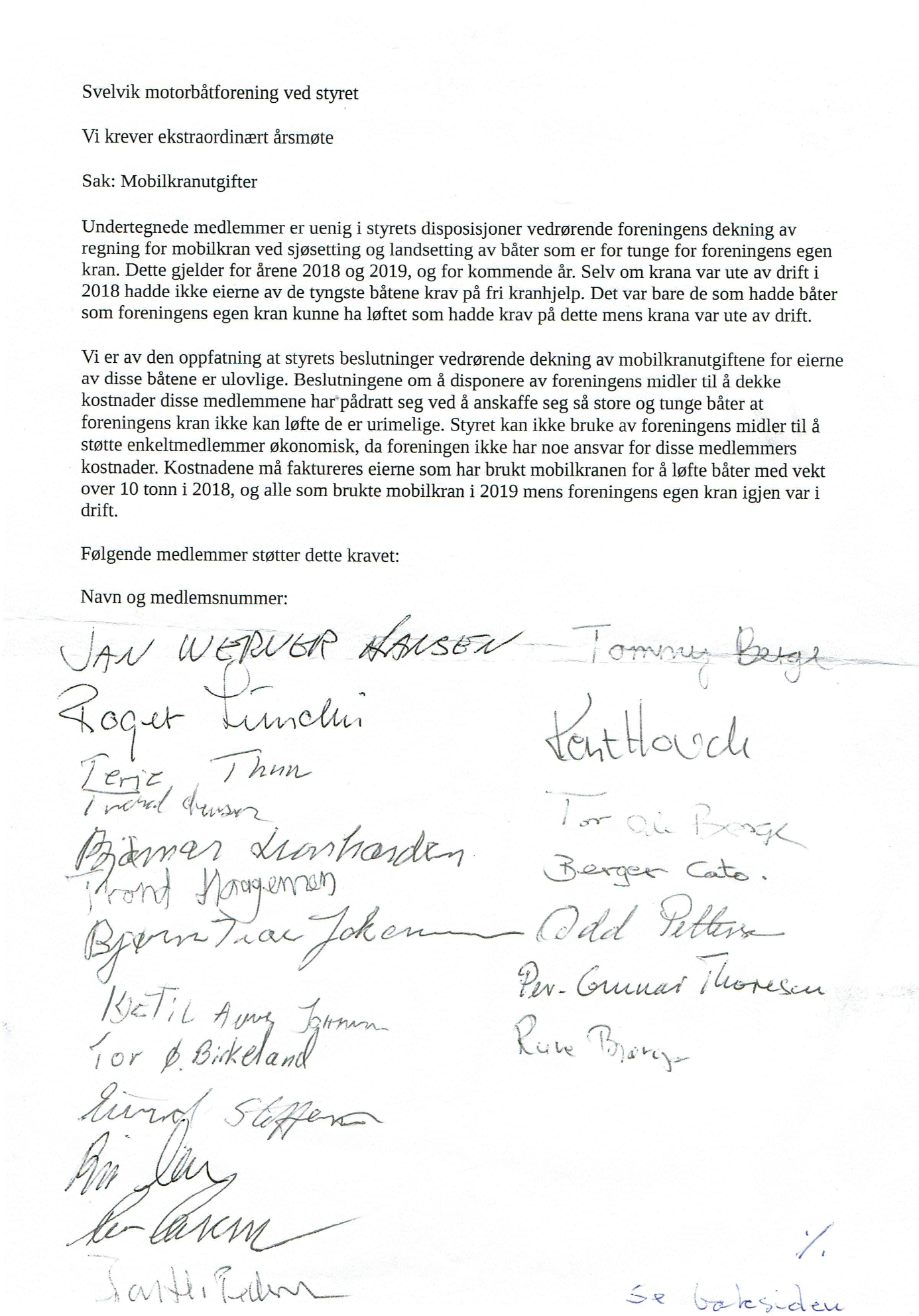 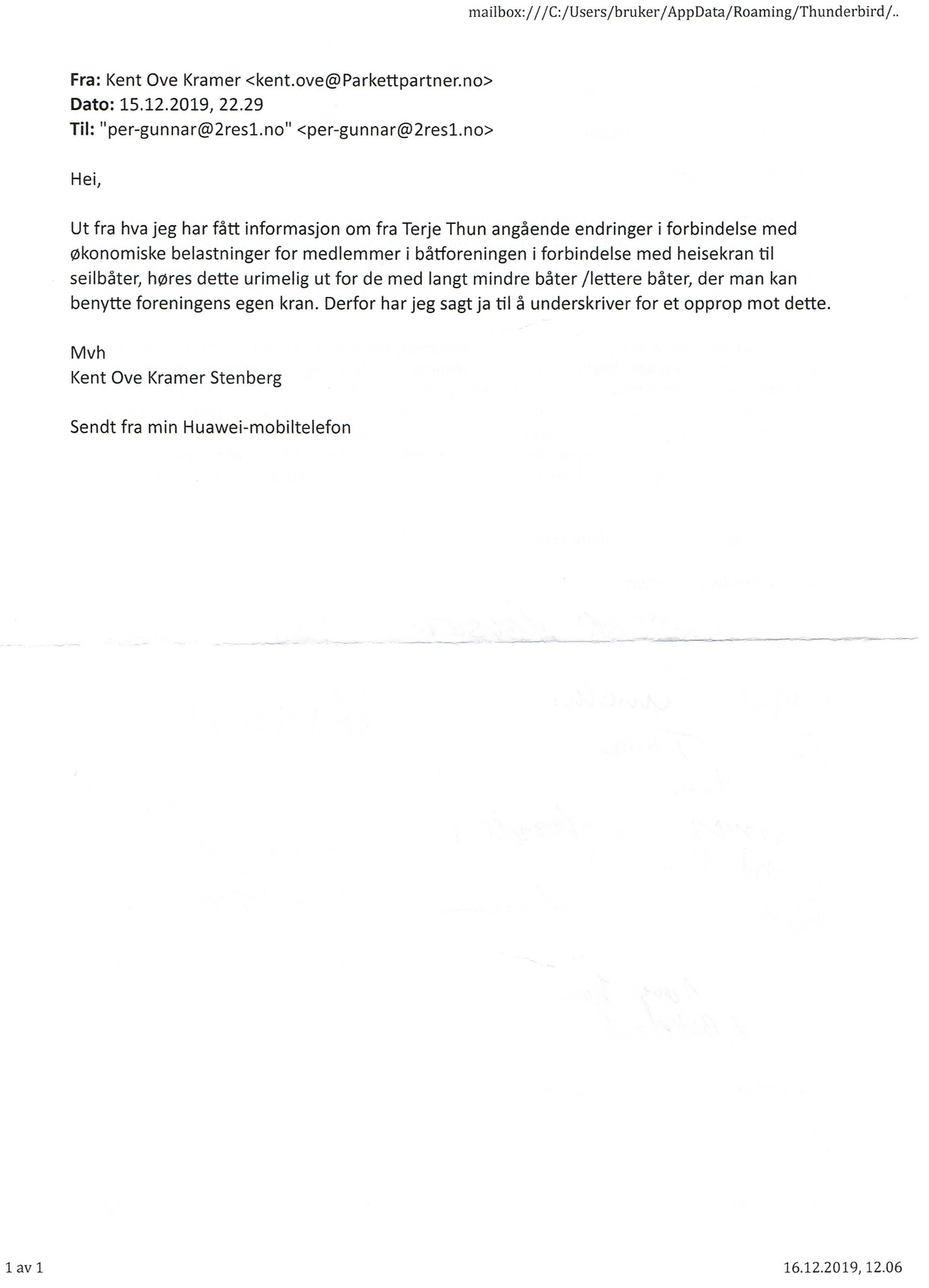 Angående ekstraordinært årsmøteStyret i Svelvik motorbåtforeningVedrørende krav fremsatt om ekstraordinært årsmøte om mobilkranutgifterTerje Thun reagerer på at han er nevnt i en epost som er vedlagt kravet om ekstraordinært årsmøte for å behandle mobilkranutgifter. Det har vært mange i foreningen som har snakket sammen om denne saken, og mange har valgt å støtte saken ved sin underskrift. Det er mer en tilfeldighet at Stenberg henviser til en samtale med Terje i eposten som er sendt til meg. Selv flagget jeg tydelig saken på årsmøtet, så ikke rart det har vært et påtrykk på meg fra medlemmer om å bidra videre til å få saken tatt opp. Og som underskriftene viser er det mange som mener dette er en alvorlig sak. Jo, jeg har i noen grad bidratt i etterkant av årsmøtet med mine synspunkter, men har ikke hatt noen sentral rolle i å samle underskriftene. De øvrige medlemmene som har underskrevet har på egenhånd organisert innsamling av underskrifter og er selv ansvarlig for sin deltagelse. Kravet om ekstraordinært årsmøte på saken kommer som et resultat at sterk misnøye blant mange medlemmer, og de ser ingen annen mulighet for å få foreningen til å behandle denne saken enn å kreve nettopp ekstraordinært årsmøte, eventuelt at styret velger å trekke tilbake beslutningen om at foreningen skal gi et lite antall medlemmer stor økonomiske bistand til dekning av deres private båtkostnader. Dette blir av mange sett på som kameraderi.Noen av medlemmene som har undertegnet ber meg undersøke med styret om underskriftene blir tellende som avgitte stemmer på et eventuelt ekstraordinært årsmøte. De er av den oppfatning at det bør det gjøre selv om de skulle være forhindret fra å møte. Så jeg vil gjerne ha svar tilbake på dette.Per-Gunnar ThoresenStyrets forslag til vedtak: Innkallingen godkjennes.Godkjenning av saksliste.Ekstraordinært årsmøte kan bare behandle de saker som ligger til grunn for kravet om møte og som er kunngjort i innkallingen, jfr. §14.Styret mener kravet om ekstraordinært årsmøte inneholder 2 saker som må behandles: Lovlighetskontroll av styrets disposisjoner vedr. bruk av mobilkran og påstand om kameraderi eller mulig kameraderi i styret.Styrets forslag til vedtak: Sakslista godkjennes.§9 i våre lover om årsmøtet slår fast «Årsmøtet er beslutningsdyktig med det antall stemmeberettigede medlemmer som møter.» Underskrifter på kravet om ekstraordinært møte kan derfor ikke telle som avgitt stemme under møtet. Avgjørelser tas av dem som har møtt fram.Valg av møteleder, referent og protokollunderskrivere.Styret foreslår Torstein Kristiansen som møteleder og Dagfinn Berge som referent. Protokollunderskrivere velges etter benkeforslag på møtet.Sak 1. Lovlighetskontroll av styrets vedtak om dekning av utgifter ifbm bruk av mobilkran ved båtløft i 2018 og 2019.I foreningens lover §10 og §11 og vedtektene gis formelle pålegg og føringer for styrets arbeid. Videre gir årsmøtet styret handlingsrom for daglig drift i løpet av året gjennom vedtatte budsjetter og handlingsplaner.Våren 2018 ble foreningens kran ikke godkjent for bruk, for øvrig etter for første gang å ha blitt sjekket av ekstern kontrollør. Dette var bare dager før planlagt utsett, og styret bestemte da å gjennomføre utsettingen med mobilkran for seilbåter og de største motorbåtene og lastebiler for de andre. Oppgitt løfteevne for lastebiler var båter inntil 8t. Styret fant det rimelig at siden alle over 8t skulle heises med mobilkran ville det være rart om seilbåter skulle betale og motorbåter over 8t ikke.Arbeid med å utrede alternativer til kran ble satt i gang umiddelbart, og styret valgte å ikke bruke penger på reparasjon av krana før valg av framtidig løsning var gjort. Pristilbud fra KIS lød på kr. 161000 + moms. Lift og kranbil ville komme i tillegg. Anslått totalpris var 250000,-Ulike alternativer ble vurdert på ekstraordinært årsmøte 10.09.18 og på ordinært årsmøte samme høst. Siden krana ikke var godkjent høsten 2018 valgte styret å benytte samme løsning som for vårutsettet. Løsningen ble beskrevet i årsberetningen for 2018 som ble enstemmig godkjent på ordinært årsmøte 27.11.18. Samme årsmøte vedtok enstemmig budsjettet for 2019 der det er avsatt midler til mobilkranleie (ktnr. 7130 / kr 80000,-)Krana ble reparert med stor dugnadsinnsats og ble midlertidig godkjent for bruk t.o.m. vårutsettet 2020.  I påvente av at løsning med Sublift kommer på plass vedtok styret å dekke utgifter til mobilkran for seilbåter og motorbåter som ikke kunne tas med vår kran også i 2019. Dette er beskrevet i årsberetningen for 2019, og utgifter til dette (kr. 51406,-) framgår av regnskapet for 2019. I budsjettet for 2020 er det avsatt kr. 20000,- til mobilkranleie. Alt ble godkjent/vedtatt av årsmøtet 25.11.19.Styret har dermed forholdt seg solidarisk til årsmøtevedtak og kan ikke se at noe er gjort i strid med lover, vedtekter eller føringer fra årsmøtet. Opptak om høsten og utsetting om våren faktureres samlet i februar, og de som ble tatt opp høsten 2019 forventer helt klart å få satt ut båten våren 2020 til den prisen som er oppgitt i gjeldende tariffer. Utsetting våren 2020 vil bli siste gang med egen kran/mobilkran. Ihht. årsmøtevedtak 2019 skal ny praksis utvikles og utprøves ifbm bruk av Sublift, og det vil ikke være formålstjenlig å vedta nye rutiner for vårutsettingen 2020. Et lite tilbakeblikk vil gi bedre forståelse av saken. Vår kran var tidligere (før 2008?) godkjent for å løfte inntil 12t, og det ble heiset både store motorbåter og seilbåter med mast. Når så krana ble nedsertifisert til 10t og man på havnebetjentenes anbefaling ikke lenger kunne ta seilbåter med mast måtte flere med båter som ikke kunne tas med vår kran finne alternativ løsning (mobilkran) og betale for dette selv. Dette var rimelig så lenge alle ble fakturert for den/de tjenestene som ble benyttet (kran, traktor, høytrykkspyler osv.) Årsmøtet 2009 vedtok en forenkling i faktureringspraksisen slik at alle betaler en pris basert på båtstørrelse og uavhengig av om man bruker alle tjenestene eller ikke. Det er denne praksisen som gjelder i dag. Medlemmer med båter som, med kranas nåværende godkjenning, må benytte mobilkran har dermed uforskyldt blitt pålagt å betale for en tjeneste (heising med vår kran) som de ikke har mulighet til å benytte. De har dermed med unntak av 2018 og 2019 betalt dobbelt for heising siden gjeldende praksis ble vedtatt. Styrets forslag til vedtak: Påstand om at styrets disposisjoner i saken er ulovlige avvises.Sak 2.	Påstand om eller mistanke om kameraderi ifbm. sak 1.Det vises til e-post fra Per Gunnar Thoresen 19.12.19 som er satt inn under sak 1 og e-post fra samme 22.12.19 som er satt inn under sak 2. Påstandene om ulovlige vedtak eller manglende behandling er redegjort for under sak 1. Det er muligens en nyanseforskjell på påstand om kameraderi, mulig kameraderi eller mistanke om kameraderi. Uansett er det helt uakseptabelt for styrets medlemmer å bli assosiert med kameraderi. Alle i styret legger ned stor innsats med fokus på hva som er til foreningens beste, og vi må ha medlemmenes tillit til at dette er tilfellet. Styret ber derfor det ekstraordinære årsmøtet om å avvise påstand/mistanke om kameraderi. Dersom årsmøtet ikke finner å kunne gjøre dette vil hele styret trekke seg med umiddelbar virkning.Angående uttalelserDet foreligger ingen påstand om kameraderi !Noen av mine uttalelser har blitt dårlig mottatt av Svenn Oddli, og kanskje flere. Jeg har derfor sett nærmere på dette og kommet til at jeg har behov for å endre mine uttalelser. Det har ikke vært meningen å rette søkelys på noen når det gjelder uttalelsen om kameraderi, men derimot på disposisjonene styret har gjort, som har ført til spekulasjoner om mulig kameraderi. Det skal ses på som en informasjon til styret om at enkelte har tenkt og nevnt ordet kameraderi. Jeg har ikke hørt noen nevne noen navn. Jeg ser at min uttalelse "Dette blir av mange sett på som kameraderi." er blitt for sterk. Det skulle ha stått mulig kameraderi. For de som har nevnt ordet kameraderi har ikke ment å påstå at det har vært kameraderi. Jeg skylder disse medlemmene en unnskyldning for å ha formulert meg feil. Men styret har kanskje vektige beveggrunner for det de har gjort, som blir forstått av medlemmene. Likevel er det flere som mener at dette skulle vært tatt opp og behandlet på lovlig måte, slik at styret ved godkjenning av årsmøte, lovlig kunne bevilge midler til dekning av mobilkran for enkeltmedlemmer.Svenn Oddli har også reagert på følgende uttalelse: " Ved innføring av spesifiserte regninger i forhold til hva man bruker av tjenester, vil selv Oddli kanskje være fornøyd om han slipper å betale for en tjeneste han ikke bruker. Han har selv nevnt dette i en samtale med meg." Jeg ser at dette også er blitt uheldig formulert. Jeg burde heller ha skrevet: "Ved innføring av spesifiserte regninger i forhold til hva man bruker av tjenester, vil de som tidligere har måttet betale mobilregningen selv, kanskje ha lettere for å akseptere å betale mobilregningen selv, dersom de slipper å betale for bruk av foreningens egen kran, en tjeneste de ikke bruker." Oddli sier han aldri har hatt noe imot å betale de avgiftene han er fakturert for. Kanskje ikke andre heller. Men vi har begge betalt for tjenester vi ikke har benyttet, Oddli for løft med foreningens kran og jeg for opplagsplass i havna når jeg hadde båten i opplag på egen tomt.Da jeg har fått informasjon om at mobilkranutgiftene vil bli tatt opp på et ekstraordinært årsmøte, håper jeg styret og medlemmene kommer til enighet om hvordan saken skal løses. Beklager at denne saken ikke er noe hyggelig, men som det fremgår av ei liste med krav om ekstraordinært årsmøte, har det vært nødvendig på vegne av alle disse å søke saken behandlet.Jeg håper dette ikke skal legge en demper på julefeiringen for styremedlemmer og berørte, og ønsker alle god jul.Med vennlig hilsen Per-GunnarAvsenderPer-Gunnar Thoresen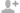 MottakerFormann@renna.noDato19.12.2019AvsenderPer-Gunnar ThoresenMottakerFormann@renna.noDato2019-12-22 13:07